Zamyšlení nad souvislostmi některých částí Písmasvatého Starého a Nového zákona.(z myšlenek katolického laika)        Bůh ve svém konání je neustále činný. Je svou podstatou dobrý, takže tvoří jen věci dobré. Tak je to uvedeno v Písmu svatém v knize Genesis. Protože však nic stvořeného se nemůže rovnat Boží dokonalosti a dobrotě, nese to vždy jakýsi náznak nedokonalosti, protože nic stvořeného se nemůže rovnat samotnému Bohu. V knize Genesis o stvoření světa se píše též o stvoření andělů   a člověka. Někteří andělé neobstáli ve zkoušce a zhřešili, taktéž i první lidé. Padlí andělé byli svrženi z nebe, protože zhřešili neodvolatelně/pýchou/, první lidé byli vyloučeni z ráje, protože zhřešili neposlušností a to i přes Boží varování a uposlechli falešných rad padlého anděla, ďábla. Protože svého činu litovali, Bůh jim slíbilv budoucnu Vykupitele, který za jejich hřích a vůbec hříchy celého světa dá Bohu definitivní zadostiučinění.V Písmu svatém je tedy v jeho textech skryta naděje slíbeného Spasitele. V prvních dobách není vůbec patrná a teprve později, kdy Hospodin více tvaruje svůj lid, vy-vádí ho z otroctví Egypťanů a 40 let vodí pouští do zaslíbené země, objevují se první náznaky přiblížení tédoby, které nemohou být ještě v současných souvislostech poznávány. Při tom přes Mojžíše a později Árona dává Hospodin národu na poušti příkazy Desatera a bohabojného života, ale též i pokyny k praktickému a zdravému  životnímu stylu, které byly mezi mnoha jinými plně uskutečňovány až po příchodu do země zaslíbené.           Hospodin potom posílal proroky i později, aby jejich hlásáním udržoval víru i přikázání proti vzmáhajícímu pohanství. Mnozí z nich byli za to pronásledování a těžce trestáni. Jejich posláním bylo též postupně připravovat  národ k příchodu Vykupitele. V pozdějších stoletích s přibližujícím se jeho příchodem o něm již konkrétněji hovoří: Iz.7,14,J.3,Ž.21,68 a.j. Teprve po jeho narození a splnění všeho co měl Spasitel vykonat a po seslání Ducha svatého, bylo apoštolům a jejím nástupcům, postupně více dáno chápat souvislosti Starého i Nového zákona a jeho směřování k našemu vykoupení. Po staletích mnozí učitelé Církve i s jinými mysliteli z toho vycházeli a čerpali a víra se mohla hlásáním, skutky i výklady Písma dále upřesňovat, obohacovat a šířit po celém světě.    Jak vzdáleně nám pak může znít příběh 40tidenního útěkuEliáše pouští a jeho zázračné nasycení, jak blíže nám ale zazní, převedeme-li si ho jako předobraz k čtyřiceti dnům modliteb Spasitelových na poušti s jeho lačností a poslé- ze i drzostí ďábla, který radil Kristu,aby si sám proměnilkameny na chléb a tak se nasytil. Zde jsou první náznaky a shody předobrazů budoucí vykupitelské činnosti, které můžeme teprve my chápat, jimi se obírat a děkovat za ně.        Příběh tohoto pronásledovaného proroka /i jinýchz pozdějších dob/ je z první knihy Královské z doby, kdy se severní Izrael začal přiklánět k pohanství a kdy Eliášsplnil Hospodinův příkaz, zničil sochu Bála a vypořádal sese všemi Bálovými kněžími. Musel však ale prchat před pomstou královny Jezabel. Na poušti kudy se ubíral byl jižzcela vyčerpán. Seslaný anděl z nebe mu pak poskytl k po- sile chléb a vodu. Dále je v Písmu:“V síle tohoto pokrmumohl jít 40dní a nocí k hoře Chorebu a tam splnit další příkaz Hospodinův“. Zde vidíme, co lze dokázat po nasyceníchlebem pozemským, požehnaným od Hospodina, což může být předobrazem Chleba nebeského, sytícího již lidskou duši.        Vrátíme-li se na začátek k stvoření prvních lidí, vidíme, že i zde se můžeme poučit.V ráji zhřešili Adam a Eva i přes Boží varování v pokušení jednou,ale Spasitel se z poslušnosti Otci podrobil ďáblovu pokušení dokonce třikrát a odolal, ne však použitím své moci, ale poukazem na Boží přikázání a dal tím příklad všem, jak se v budoucnosti při tom zachovat. V jeho odpovědích zní zkráceně:“Jen Bohu se budeš klaněti“a hned „Odstup Satane!“ Nelze příliš diskutovat o pravdách víry a desateru, proto- že padlý anděl je v dialogu silný, převyšuje člověka svou inteligencí, zvláště pak mimořádnou úskočností(proto jsou současné dialogy o víře a přikázáních v mediích tak zavádějící!).        Jaká další poučení nám dává tento starozákonnítext? -V síle tohoto pokrmu mohl jít prorok dalších 40dní.Předobrazem nasycení lidu chlebem je na poušti Mana, jako zázračná potravina a voda, vytrysklá ze skály udeřením Mojžíšovy hole. Jsou zde též i určité shody. Na poušti, ale tentokrát přibližně o tisíc let dříve, se poprvé vyskytuje název tohoto pokrmu ještě neurčitý, který v budoucnu bude sytit celý svět a nikdy se nepřejí,    jenž se stává synonymem nejen tělesným, ale i duchovním.Na poušti v knize Exodus ještě „Man Hu?“-Co to jest?Po tisíciletích s hvězdou Betlémskou a třemi mudrci již„Tam jest“! Ano, tam byl nalezen a oznámen světu ne předobraz, ale skutečný narozený Vykupitel. Zvláštním řízením Božím ho však neoznámili světu proroci, ale pohanští mudrci dobré vůle a s nezkalenými představami.        „Chléb z nebe dal jsi jim“ volá kněz před vystavenou Nejsvětější Svátosti oltářní na památku prvního nasycení tělesného na poušti, ale my jsme již syceni  neskonale více, máme slíbený život věčný, budeme-li s Kristem skrze jeho tělo stále spojeni. Před každým jídlem si myjeme ruce. Hygienický návyk, alei úcta k jídlu, společenský koncensus. Kněz také tak činí před obětováním jako přípravu před podáváním svatých Hostií. Jeho prsty jsou též při svěcení kněžstva zvláště svěcené pro jejich podávání. Svaté přijímání, hostina nebeská je tedy nesrovnatelně vznešenější. Zde je i na nás, přijímajících, si to stále uvědomovat a volit vždy ten nejuctivější možný způsob přijetí svaté Hostie.        Prorok Eliáš i jiní v historii Písma svatého se snažili zvěstovat slovo a skutky Hospodinovy ve svém národě, jeho hlavní představitelé to však nebrali na vědomí a svedený národ na to pak těžce doplatil a někdy, ne zcela, svoji vinou. Zlo však rafinovaně přichází většinou postupně a nepozorovaně.        Snažme se alespoň my, věřící, v této poušti sou- časného světa, každý na svém místě, svými činy, postoji a vírou, nenechat si vnucovat laciná hesla, zbytečné informace s povrchními sliby a stále více si uvědomovat  Spasitelova slova:“Já jsem ten chléb živý, který sestou-pil s nebe. Kdo bude jíst tento chléb s vírou a největší úctou, bude žít na věky!“        Ve středu Prahy na Staroměstském náměstí jsou dvěznamení:Jedním znamením je kalich s Hostií na portálu chrámu Panny Marie před Týnem a druhým znamením, naproti,na obnoveném Mariánském sloupu, je Panna Maria, Královnaandělů, drtící hlavu draka, poraženého Satana.Tělo Kristovo, náš Spasitel – Panna Maria, našenejvětší přímluvkyně.V nich je naše naděje, záchrana a spása! 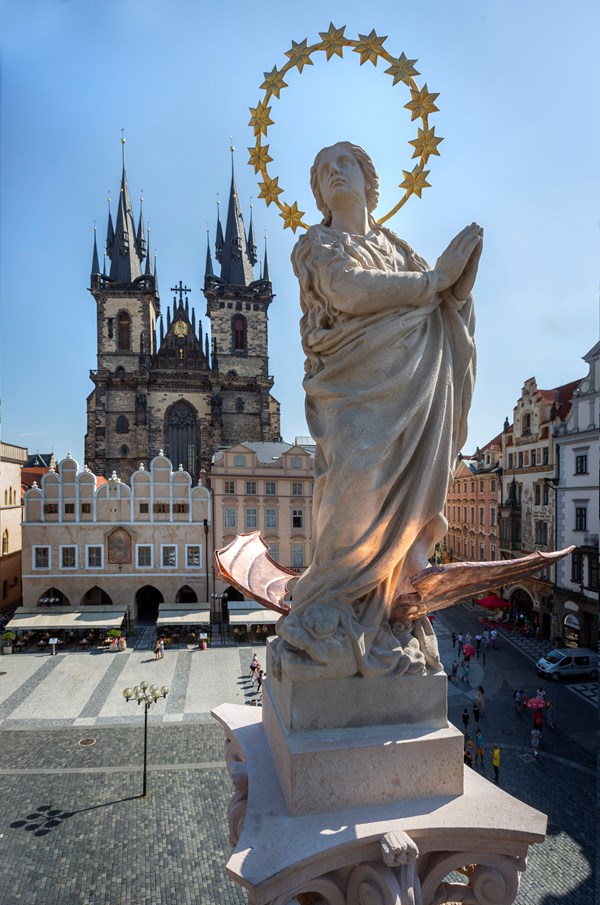 